Figure S1 Linkage disequilibrium structure at CD55 gene locus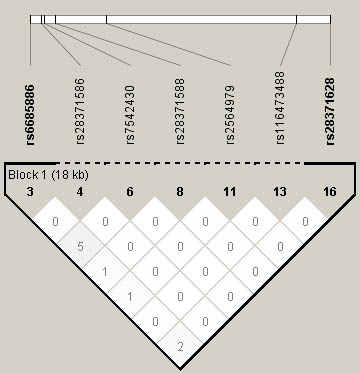 LD pattern is represented by pairwise r2 values between SNPs with MAF>1% based on genotypes of 831 severe malaria cases and 903 controls. r2 values (x100) for each comparison is given in the squares. White squares represent r2 values equal to 0. Squares that are shades of grey represent values between 0 and 1.